En la Ciudad de Cabo San Lucas, del Municipio de Los Cabos del Estado de Baja California Sur, siendo las 09:45 horas del día 06 de julio de 2021, en las oficinas del Fideicomiso, se llevó a cabo la QUINGENTÉSIMA VIGÉSIMA PRIMERA REUNIÓN DEL SUBCOMITÉ DE OBRAS del Fideicomiso de Obras de Infraestructura Social de Los Cabos, bajo el siguiente:  ORDEN DEL DIALISTA DE ASISTENCIA.  INSTALACIÓN DEL QUÓRUM.APROBACIÓN DEL ORDEN DEL DÍA.COMENTARIOS A LA MINUTA ANTERIOR (EFECTUADAS PREVIAMENTE VÍA CORREO ELECTRÓNICO) – FIRMA.INFORMES DE TRABAJO.         				                               PROYECTO INTEGRAL CONSTITUYENTES EN CSL.                                                             Coordinador de Obras.                                                               UNIDAD TERRITORIAL III, 2ª ETAPA – PROYECTO EJEC. RECUBRIMIENTO DE TALUDES “EL TEJÓN”CONAGUA REVISÓ Y EMITIÓ SUS COMENTARIOS MEDIANTE OFICIO, RESPECTO AL PROY. EJEC. ASÍ COMO LA DELIMITACIÓN DE LA ZONA FEDERAL. YA SE TIENE PAGADA LA SOLICITUD DE PERMISO DE CONSTRUCCIÓN Y DE CONCESIÓN DE ZONA FEDERAL (16 JUN) Se ingresaron los expedientes digitales e impresos de los proyectos completos para los trámites de Permiso de Construcción y solicitud de concesión de zona Federal. SEGUIMIENTOS PENDIENTES POR SINDICATURA: CONCESIONES EN EL ÁREA QUE ABARCARÁ EL PIC (AYUNTAMIENTO – CONAGUA) – EN TRÁMITE SOLICITUD DE CONCESIÓN.PLAN DE TRABAJO FOIS 2020		   Coordinador de ObrasOBRA DE PAVIMENTACIÓN DE LA CALLE ZODIAC, EN SJC. (EN PROCESO ENTREGA – RECEPCIÓN Y FINIQUITO).OBRA DE PAVIMENTACIÓN DE LA CALLE SIN NOMBRE DEL PARQUE 05 DE FEBRERO, EN SJC. (EN PROCESO ENTREGA – RECEPCIÓN Y FINIQUITO).PROYECTO EJEC. PAVIMENTACIÓN VADO SANTA ROSA, EN SJC. (SINDICATURA – FIFONAFE).Se acordó que el tema quedará en orden del día y solo se informará cuando existan avances sustanciales.PROYECTO EJEC. PARES VIALES DE DEMASÍAS DE SAN CRISTÓBAL – CONSTITUYENTES Y MAYAS – ZAPOTECAS” EN CSL – ESTUDIO DE INGENIERÍA DE TRÁNSITO. (EN PROCESO ESTUDIO)PLAN DE TRABAJO FOIS 2021	   Coordinador de ObrasPROYECTO EJEC. PAVIMENTACIÓN CALLE TIBURÓN, EN CSL. (2DA. JUNTA TÉCNICA DE AVANCES: 15-JUL)PROYECTO EJEC. PAVIMENTACIÓN CALLE MISIÓN SANTA MARÍA DE MULEGÉ, EN CSL. (2DA. JUNTA TÉCNICA DE AVANCES: 15-JUL)                   OBRAS OOMSAPAS 2021	Rehabilitación Planta Potabilizadora: Colonia Vista Hermosa en San José del cabo, B.C.S.                         Rehabilitación Tanque de 3,000 M3 en Cabo Bello y Rehabilitación de Cárcamo de Rebombeo de Agua Potable, Fracc. El Tezal en CSL.Rehabilitación de Cárcamo de rebombeo de agua potable Col. Matamoros y Rehabilitación de Tanque de en medio Col. Arcoíris; en CSL.Rehabilitación de tanque de 1,000 m3 en Colonia Lomas del Sol, rehabilitación de estación de bombeo #2 Brisas del Pacífico, rehabilitación de estación de bombeo #3 y rehabilitación de cárcamo de rebombeo Palmas, en CSL.Rehabilitación de tanque y cárcamo de rebombeo Colonia Jardines, CSL.                    STATUS: En tramite de firma contratos correspondientes por parte de Tesorería para trámite de anticipo.ASUNTOS GENERALESCLAUSURAPunto Uno.  Lista de Asistencia. Se pasó la lista de asistencia, la cual forma parte de la presente acta.Punto Dos. Instalación del Quórum Legal. Se determina que existe quórum legal para la celebración de la reunión.Punto Tres. Aprobación del Orden del Día. Se aprueba el orden del día.Punto Cuatro. Firma Minuta Anterior (enviada previamente por correo). Punto Cinco. Informes de TrabajoPROYECTO INTEGRAL CONSTITUYENTES EN CSL.STATUS CONAGUAEl día 16 de junio se ingresaron los expedientes digitales e impresos de los proyectos completos para los trámites de Permiso de Construcción y solicitud de concesión de zona Federal. Seguimiento: Sindicatura informó que diariamente revisan el buzón y aún no se recibe respuesta de CONAGUA ni la notificación de emisión de respuesta o alguna solicitud de información adicional u observaciones a los expedientes, lo cual se considera positivo.PLAN DE TRABAJO 2020.PAV. CALLE ZODIAC EN SJC:El coordinador de obras informa a los integrantes del subcomité que derivado de la emergencia sanitaria por aumento en casos de covid-19 se han visto afectadas las gestiones con las diferentes Direcciones Municipales por la reducción del personal al mínimo. La obra se encuentra terminada al 100% y se informan los procesos que se están llevando a cabo.Cierre del Balance General de los 3 contratos: Alumbrado, concreto y obra.Integración de información para actas de entrega (Planos, catálogos de conceptos, acumulado de estimaciones, etc.)Entrega de actas al área operadora. (en proceso: única pendiente OOMSAPAS) (en proceso)Entrega y Finiquito de contratistas – FOIS. (en proceso)El representante del OOMSAPAS informa que ya se encuentran atendiendo la firma de las actas pendientes.PAV. CALLE SIN NOMBRE DEL PARQUE 05 DE FEB EN SJC:El coordinador de obras informa a los integrantes del subcomité que derivado de la emergencia sanitaria por aumento en casos de covid-19 se han visto afectadas las gestiones con las diferentes Direcciones Municipales por la reducción del personal al mínimo. La obra se encuentra terminada al 100% y se informan los procesos que se están llevando a cabo.Cierre del Balance General de los 3 contratos: Alumbrado, concreto y obra.Integración de información para actas de entrega (Planos, catálogos de conceptos, acumulado de estimaciones, etc.)Entrega de actas al área operadora. (en proceso: única pendiente OOMSAPAS) (en proceso)Entrega y Finiquito de contratistas – FOIS. (en proceso)El representante del OOMSAPAS informa que ya se encuentran atendiendo la firma de las actas pendientes.ACUERDOSO-521-1 Se acuerda analizar en junta técnica la solicitud por parte del IMPLAN respecto a ejecutar algunos conceptos extraordinarios y que corresponden a señalización en la obra de la calle sin nombre del parque 05 de feb en SJC.PROYECTO EJEC. PARES VIALES DE DEMASÍAS DE SAN CRISTÓBAL – CONSTITUYENTES Y MAYAS – ZAPOTECAS EN CSL. - ESTUDIO DE INGENIERÍA DE TRANSITO.El coordinador de obras informa a los integrantes del subcomité que la Junta Técnica determinó el pasado 24 de junio que la opción de Modelación que elaboró el IMPLAN correspondiente a los flujos del tránsito vehicular es más eficiente que la que elaboró la empresa contratista. La contratista STEROWANIA se encuentra elaborando la Modelación considerando las sugerencias del IMPLAN quedando establecida como nueva fecha de terminación el 16 de julio de 2021.SEGUIMIENTO DE CORRESPONSABILIDADESSe solicitó por oficio información catastral correspondiente a un inmueble (Car-wash) que se determinó obstaculiza el libre flujo del tráfico y que evitará lograr la óptima eficiencia del par vial.Se contacto al presunto propietario del inmueble (Car-wash) para solicitarle información respecto a su predio.PLAN DE TRABAJO 2021.PROYECTO EJECUTIVO DE LA CALLE TIBURÓN EN CSL.Seguimientos: Se programa junta técnica el próximo 08 de julio para revisión de manual de calles SEDATU proporcionado por el IMPLAN. y se programa junta técnica el próximo 15 de julio para revisión de avances por proyectista. A la par se está solicitando información a CATASTRO para conocer si existen afectaciones.PROYECTO EJECUTIVO DE LA CALLE MISIÓN SANTA MARÍA DE MULEGE EN CSL.Seguimientos: Se programa junta técnica el próximo 08 de julio para revisión de manual de calles SEDATU proporcionado por el IMPLAN. y se programa junta técnica el próximo 15 de julio para revisión de avances por proyectista. A la par se está solicitando información a CATASTRO para conocer si existen afectaciones.OBRAS OOMSAPAS 2021El coordinador de obras informa a los integrantes del subcomité en seguimiento y estatus de los contratos para las obras de Rehabilitación el OOMSAPAS. 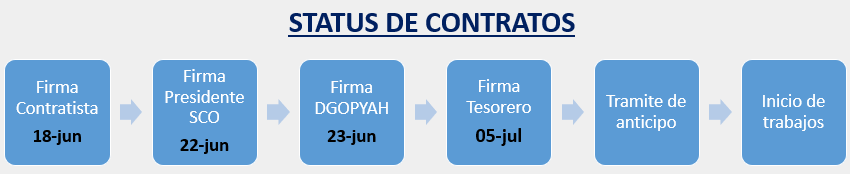 El día de ayer informaron que el Tesorero firmó los contratos.Se solicitará a los contratistas presenten su factura para anticipo correspondiente.Seguimientos: No se ha recibido respuesta por parte del OOMSAPAS respecto a la solicitud de asignación de técnicos para la supervisión de los 5 contratos que corresponden a las 10 acciones de obras.Se dio seguimiento mediante oficio No. 079 del día 22 de junio y No. 092 del día 02 de julio, así como múltiples llamadas a las áreas involucradas.Se asistió a las oficinas del OOMSAPAS y los representantes del área técnica informaron que no se han recibido instrucciones, insumos y elementos que requerirán para llevar a cabo los trabajos de supervisión.Al respecto el representante del OOMSAPAS manifiesta que informarán por oficio la asignación del técnico que llevará a cabo la supervisión de los trabajos. Los integrantes manifiestan la importancia de contar con la supervisión por lo que será muy importante que en el organismo apoyen al supervisor asignado por la carga de trabajo que representan las 10 acciones de obras. ACUERDOSO-521-2 Se acuerda que el OOMSAPAS informará por oficio la asignación del técnico que llevará a cabo la supervisión de los trabajos; así como considerar la importancia que el organismo apoye al supervisor asignado con la carga de trabajo que representan las 10 acciones de obras.Punto Siete. Clausura. No habiendo más asuntos que tratar, se da por terminada la presente reunión siendo las 10:25 horas, firmando todos los que en ella intervinieron.Integrantes que asistieron a la videoconferencia (sombreados).ORGANISMOPROPIETARIOSUPLENTEGobierno EstatalMiguel Ángel Hernández VicentFernando Patiño RomeroGobierno EstatalErick Morales de la PeñaRoberto Lagunes RamírezCongreso del EstadoGobierno MunicipalIsrael López MartínezGobierno MunicipalMario Alejandro Fernández BriseñoClaudia Chapina BarahonaGobierno MunicipalRogelio Magaña PosadasJuan Francisco Ayala AmezcuaLuis Contreras CastroGobierno MunicipalVíctor Hugo Green PalaciosColegio de ArquitectosAlberto Medina ChavarinHugo Espinosa GarcíaColegio de IngenierosFrancisco Campas DuarteGilberto Lira GarcésITESJuan del Rio TorresSergio Mendoza RuizCANACINTRAArturo F. Peraza GrijalvaTeresa Gutiérrez MayoralConsejo CoordinadorJulio Cesar Castillo GómezFabián Cervantes GilConsejo CoordinadorFrancisco Parra CarriedoJorge Carrera TovarConsejo CoordinadorJorge Tinoco UscangaSergio Adler PrzasnyskiConsejo CoordinadorHilda Arras RuedaAsociación de HotelesLilzi Orcí FregosoElisa Araos ArrasContraloría General Jorge Sánchez GonzálezEduardo Cortés PeñaContraloría MunicipalAlejandro Bringas SánchezIMPLANUssiel García MorenoBeatriz González GibertOOMSAPASArturo Sandoval MontañoMiguel Flores